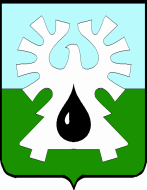                                          ГОРОДСКОЙ ОКРУГ УРАЙХАНТЫ-МАНСИЙСКОГО АВТОНОМНОГО ОКРУГА-ЮГРЫДУМА ГОРОДА УРАЙРЕШЕНИЕот 25 ноября 2021 года                                         	  	                                № 22О внесении изменений в Правила благоустройства территории города УрайРассмотрев представленный главой города Урай проект муниципального правового акта «О внесении изменений в Правила благоустройства территории города Урай», учитывая протокол публичных слушаний и заключение о результатах публичных слушаний, Дума города Урай решила:1. Внести изменения в Правила благоустройства территории города Урай, утвержденные решением Думы города Урай от 28.06.2018 №31 (в редакции решений Думы города Урай от 25.04.2019 №23, от 21.11.2019 №87, от 27.04.2020 №26, от 24.12.2020 №113, от 18.02.2021 №8, от 23.09.2021 №73, от 23.09.2021 №74), согласно приложению.2. Настоящее решение вступает в силу с 01.03.2022.   3. Опубликовать настоящее решение в газете «Знамя» и разместить на официальном сайте органов местного самоуправления города Урай в информационно-телекоммуникационной сети «Интернет».Приложениек решению Думы города Урайот 25 ноября 2021 года № 22Изменения в Правилаблагоустройства территории города Урай 1. Пункт 1.3 дополнить подпунктом 17 следующего содержания:«17) Архитектурно-градостроительный облик объекта – внешний облик здания, строения, сооружения (далее - объект), воплощающий совокупность архитектурных, цветовых (колористических), объемно-планировочных, композиционных решений, которыми определяются функциональные, конструктивные и художественные особенности объекта (строительные материалы, конструкции, отделка фасадов), а также архитектурно-художественное освещение при наличии подсветки фасадов зданий и сооружений.». 2. Пункт 2.3 изложить в новой редакции:«2.3. Требования к внешнему виду фасадов и ограждающих конструкций некапитальных, нестационарных строений и сооружений (за исключением наземных туалетных кабин и боксовых гаражей), их размещению.2.3.1. Внешний вид фасадов и ограждающих конструкций некапитальных нестационарных строений и сооружений, их изменения, связанные с ликвидацией, изменением, устройством новых деталей, согласовываются до начала работ по возведению или реконструкции объекта в порядке, установленном подпунктом 2.3.4 пункта 2.3 Правил.Внешний вид фасадов и ограждающих конструкций нестационарных торговых объектов, подлежащих размещению на земельных участках, находящихся в государственной или муниципальной собственности, согласовывается при условии наличии места расположения объекта в утвержденной постановлением администрации города Урай схеме размещения нестационарных торговых объектов на территории города Урай.2.3.2. К внешнему виду фасадов и ограждающих конструкций некапитальных нестационарных строений и сооружений предъявляются следующие требования:2.3.2.1. Некапитальные нестационарные строения и сооружения должны монтироваться исключительно из лёгких сборных несущих металлических конструкций заводского изготовления. Допускается применение сэндвич-панелей, деревянных материалов, композитных панелей. Для возведения некапитальных нестационарных строений и сооружений не допускается применение кирпича, блоков, бетона, сайдинга, рулонной и шиферной кровли.2.3.2.2. Внешний вид некапитальных нестационарных строений и сооружений должен соответствовать архитектурному облику, стилистическому направлению застройки в районе их размещения.2.3.2.3. Высота некапитальных нестационарных строений и сооружений от нулевой отметки земли до верхней точки конструкции допускается не более 4 метров, этажность не должна превышать один этаж.2.3.2.4. Входные группы (участки входов в строения) некапитальных нестационарных строений и сооружений должны быть оборудованы осветительным оборудованием, навесом (козырьком), элементами сопряжения поверхностей, устройствами и приспособлениями для обеспечения доступа и перемещения инвалидов и маломобильных групп населения, урной.2.3.2.5. При объединении некапитальных нестационарных строений и сооружений в группы следует устраивать их одинаковой высоты, глубины, объекты должны быть выполнены в едином цветовом и стилистическом решении.2.3.3. Размещение некапитальных нестационарных строений и сооружений на территории города Урай осуществляется после принятия в порядке, установленном подпунктом 2.3.4 пункта 2.3 Правил, решения о согласовании архитектурно-градостроительного облика.Размещение нестационарных торговых объектов на земельных участках, находящихся в государственной или муниципальной собственности, в том числе на территории общего пользования, осуществляется в порядке и местах, установленных постановлениями администрации города Урай. Размещение иных некапитальных строений, сооружений на территории города Урай осуществляется с учетом требований Правил землепользования и застройки города Урай в порядке, установленном действующим законодательством Российской Федерации.Размещение некапитальных строений и сооружений на территории города Урай не должно препятствовать пешеходному движению, нарушать противопожарные требования, условия инсоляции территории и помещений в зданиях (строениях), рядом с которыми они расположены.Не допускается размещение некапитальных строений и сооружений, в том числе передвижных объектов торговли, за исключением организации торговли в рамках проводимых праздничных ярмарок, городских мероприятий на период проведения данных мероприятий:1) в арках зданий, на элементах благоустройства, площадках (детских, предназначенных для отдыха, спортивных), транспортных стоянках;2) на тротуарах, газонах и прочих объектах озеленения;3) на инженерных сетях и коммуникациях, в охранных зонах инженерных сетей и коммуникаций (за исключением остановочных комплексов с торговой площадью (автопавильонов) без согласования собственников и правообладателей инженерных сетей и коммуникаций;4) в полосах отвода автомобильных дорог общего пользования;5) в случае, если размещение нестационарных торговых объектов уменьшает ширину пешеходных зон до трех метров и менее;6) в случае, если размещение нестационарных торговых объектов препятствует свободному подъезду пожарной, аварийно-спасательной техники или доступу к объектам инженерной инфраструктуры (объектам энергоснабжения и освещения, колодцам, кранам, гидрантам).2.3.4. Порядок согласования архитектурно-градостроительного облика некапитальных нестационарных строений и сооружений.2.3.4.1. Согласование архитектурно-градостроительного облика некапитального нестационарного строения (сооружения) (далее также - объект) осуществляется уполномоченным органом в сфере градостроительства на основании поступившего в его адрес заявления по форме, установленной приложением 14 к Правилам.К заявлению прилагаются следующие документы:1) письменное согласие собственника или иного законного владельца земельного участка (другого недвижимого имущества) на установку некапитального нестационарного строения или сооружения, если заявитель не является его собственником или иным законным владельцем;2) эскизное предложение по архитектурно-градостроительному облику объекта, содержащее, в том числе, следующие сведения:а) ситуационную схему размещения объекта;б) данные о габаритах объекта (длина, ширина, высота);в) цветовое решение отделки поверхностей объекта; г) ведомость строительных материалов.2.3.4.2. Уполномоченный орган в сфере градостроительства осуществляет рассмотрение заявления в течение 5 рабочих дней, по результатам которого выдает (направляет) заявителю решение о согласовании архитектурно-градостроительного облика по форме, установленной приложением 15 к Правилам, либо мотивированный отказ в таком согласовании.2.3.4.3. Основаниями для отказа в согласовании архитектурно-градостроительного облика некапитального нестационарного строения (сооружения) являются: 1) непредоставление заявителем документов, установленных подпунктом 2.3.4.1 подпункта 2.3.4 пункта 2.3;2) предоставление заявителем недостоверных сведений;3) несоответствие эскизного предложения по архитектурно-градостроительному облику объекта требованиям Правил.». 3. Подпункт 7 подпункта 5.17.1 пункта 5.17 признать утратившим силу.4. Подпункт 5.18.1 пункта 5.18 изложить в новой редакции:«5.18.1. Уничтожение (снос) зеленых насаждений с учетом компенсационного озеленения производится при ведении работ по строительству, ремонту, реконструкции объектов, за исключением случаев, предусмотренных подпунктом 5.17.1 пункта 5.17 настоящих Правил.».5. Подпункт 6 пункта 6.6 изложить в новой редакции:«6) копии правоустанавливающих документов на земельный участок (если право на него не зарегистрировано в Едином государственном реестре недвижимости) либо документы, подтверждающие согласие правообладателя земельного участка на проведение земляных работ на данном земельном участке, за исключением случаев выполнения работ на землях, расположенных в границах города Урай, государственная собственность на которые не разграничена или находящихся в муниципальной собственности, на основании заключенного муниципального контракта.».6. Строку 7 приложения 13 изложить в новой редакции:«».7. Приложение 14 изложить в новой редакции:«Приложение 14к Правилам благоустройства территории города УрайДиректору муниципального казенного учреждения «Управление градостроительства, землепользования и природопользования города Урай»Заявление о согласовании архитектурно-градостроительного обликаПредседатель Думы города УрайПредседатель Думы города УрайИсполняющий обязанности главы города УрайИсполняющий обязанности главы города УрайА.В. ВеличкоА.Ю.Ашихмин25 ноября 2021 г.25 ноября 2021 г.7Объекты торговли, общественное питание7.1Торговый центр, торгово-развлекательный центр (комплекс)130016907Объекты торговли, общественное питание7.2Рынок1001307Объекты торговли, общественное питание7.3Магазин1001307Объекты торговли, общественное питание7.4.Общественное питание1001307Объекты торговли, общественное питание7.5.Нестационарные торговые объекты6080от (Ф.И.О./ наименование заявителя)(Ф.И.О./ наименование заявителя) (для физического лица: паспортные данные, адрес, телефон, электронная почта) (для физического лица: паспортные данные, адрес, телефон, электронная почта)(для юр. лица: реквизиты (в т.ч. ИНН, ОГРН,юр. и почтовый адрес, телефон, электронная почта)(для юр. лица: реквизиты (в т.ч. ИНН, ОГРН,юр. и почтовый адрес, телефон, электронная почта)Прошу согласовать архитектурно-градостроительный облик□ здания (сооружения) □ некапитального нестационарного строения (сооружения)(нужное отметить) Прошу согласовать архитектурно-градостроительный облик□ здания (сооружения) □ некапитального нестационарного строения (сооружения)(нужное отметить) Прошу согласовать архитектурно-градостроительный облик□ здания (сооружения) □ некапитального нестационарного строения (сооружения)(нужное отметить) на земельном участке с кадастровым номером либо на землях города Урай                                 либо(кадастровый номер земельного участка)________________________________________________(местоположение)(кадастровый номер земельного участка)________________________________________________(местоположение)в соответствии со схемой размещения нестационарных торговых объектов на территории города Урай ( № позиции в схеме)( № позиции в схеме) К настоящему заявлению прилагаются следующие документы: К настоящему заявлению прилагаются следующие документы: К настоящему заявлению прилагаются следующие документы:В соответствии с Федеральным законом от 27.07.2006 № 152-ФЗ «О персональных данных» подтверждаю(ем) свое согласие на обработку персональных данных.В соответствии с Федеральным законом от 27.07.2006 № 152-ФЗ «О персональных данных» подтверждаю(ем) свое согласие на обработку персональных данных.(подпись)Согласование архитектурно-градостроительного облика выдать (направить):при личном приеме _______________________________________________(указать наименование уполномоченного органа местного самоуправления или МФЦ)по почте _________________________________________________________(указать почтовый адрес, по которому должен быть направлен ответ)».Согласование архитектурно-градостроительного облика выдать (направить):при личном приеме _______________________________________________(указать наименование уполномоченного органа местного самоуправления или МФЦ)по почте _________________________________________________________(указать почтовый адрес, по которому должен быть направлен ответ)».Согласование архитектурно-градостроительного облика выдать (направить):при личном приеме _______________________________________________(указать наименование уполномоченного органа местного самоуправления или МФЦ)по почте _________________________________________________________(указать почтовый адрес, по которому должен быть направлен ответ)».